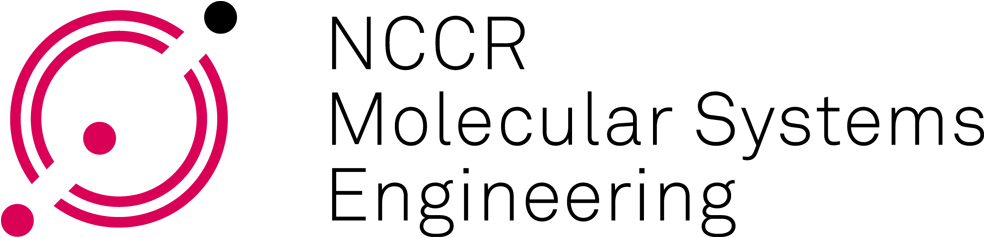 Personal data:	 Doctoral StudentsIF ANY OF THESE DATA CHANGE PLEASE LET US KNOW.      * = mandatory         ° = voluntaryGeneral informationEmployee number (Uni Basel employees only):**Family name:**First name(s):**Employer:**Gender:**Nationality 1:**Nationality 2 (if applicable):**Date of birth (dd/mm/yyyy):**InstituteLaboratory:**Institute/Department:**Institution (University/Company):**Website of research group:**Address: Street, No:**ZIP / Place:**CommunicationPhone business:*Phone mobile:°Business email address:*Private addressPrivate address: Street, No:**Postcode, Place:**Country:**Degree and function of the PhD StudentDegree / Profession:**Latest Title / Degree since (year):**Origin of degree (name and place of institution):**Function:**Project (pls state Name of Project Leader/s): **SAP account number (NCHXXXX):**Advisor of Student:**Start of Doctorate (dd/mm/yyyy):**Start with the NCCR MSE Project (dd/mm/yyyy):**Preliminary Topic of Thesis:**End of employment (if before 30 June):**Activity rate for the NCCR MSE in %:***** Funding – this must be completed, thank you. Incomplete forms will be REJECTED****** Funding – this must be completed, thank you. Incomplete forms will be REJECTED***Cash funding, charged to your project: pls tick, if appropriate**In-kind funding, NOT charged to the project: pls tick, if appropriate**SNF (NCCR MSE) in %:**Self Funding Home Institution in %: **Self Funding Groups in %:          Source:      **3rd Party Funding in %:          Source:      **Date:**